Ngày thứ 1(Thứ 2)05/06Ngày thứ 2(Thứ 3)06/06Ngày thứ 3(Thứ 4)07/06Ngày thứ 4(Thứ 5)08/06Ngày thứ 5(Thứ 6)09/06Ngày thứ 6(Thứ 7)10/06Ngày thứ 7(Chủ nhật)11/06SÁNGVN – Singapore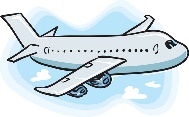 1. Kiểm tra xếp lớp2. Học tiếng Anh tại British Council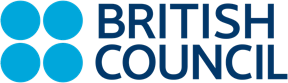 Học tiếng Anh tại British CouncilHọc tiếng Anh tại British CouncilHọc tiếng Anh tại British CouncilVui chơi giải trí tại công viên Universal Studio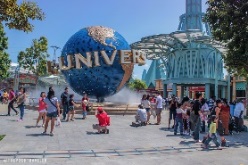 Tham quan và mua sắm tại China TownTổng kết chương trìnhSắp xếp hành lýCHIỀUXe đón đoàn từ sân bay về KTX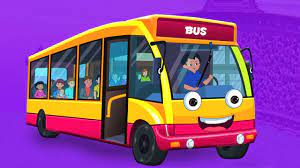 Thăm quan Trung tâm khoa học quốc gia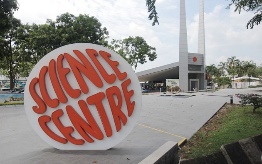 Thăm quan vườn thú Singapore Zoo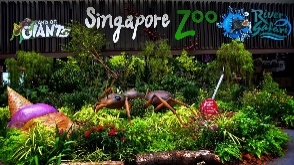 Thăm quan Merlion và vịnh Marina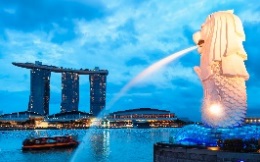 Thăm quan Garden by The Bay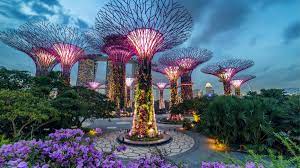 Vui chơi giải trí tại công viên Universal StudioVN – SingaporeTỐIGiao lưu & làm quenPhổ biến nội quy Đoàn Du học hèChương trình “Khám phá Singapore Kỳ thú”Học kỹ năng an toàn, hỏi đường tại SingCuộc thi “I love Singapore”Giao lưu “Ấn tượng Quốc đảo Sư tử”Liên hoan chia tayTrở về nhà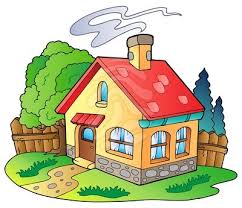 